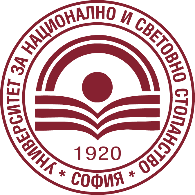 ПРАВИЛНИКЗА ОРГАНИЗАЦИЯ И ФУНКЦИОНИРАНЕ НА СИСТЕМАТА ЗА АКАДЕМИЧНО НАСТАВНИЧЕСТВОВ УНИВЕРСИТЕТА ЗА НАЦИОНАЛНО И СВЕТОВНО СТОПАНСТВОЧаст първаОБЩИ ПОЛОЖЕНИЯЧл. 1. (1) Настоящият правилник регламентира организацията и реда за функциониране на системата за академично наставничество в Университета за национално и световно стопанство (УНСС),  в съответствие с разпоредбите на националното законодателство и вътрешните актове на УНСС.(2) Целта на системата за академично наставничество е повишаване качеството и ефективността на организация на учебния процес, извънаудиторната дейност, академичните мобилности, учебните практики и стажове.  Чл. 2.  (1) Системата за академично наставничество в УНСС функционира чрез дейността на две категории ангажирани лица: академични наставници и отговорници-студенти.(2) Академичният наставник е преподавател, работещ на основен трудов договор в УНСС към катедрата, водеща съответната специалност. (3) Отговорникът-студент е пълноправен студент от съответния курс и специалност.(4) При необходимост, за наставници могат да се привличат и служители от администрацията.Част втораПРОЦЕДУРА ЗА ОПРЕДЕЛЯНЕ НА АКАДЕМИЧНИ НАСТАВНИЦИ И ОТГОВОРНИЦИ-СТУДЕНТИЧл. 3. (1) Академичните наставници за ОКС „бакалавър“ се определят от катедрите, водещи специалност. (2) За ОКС „магистър“ и ОНС „доктор“ ролята на академични наставници изпълняват ръководителите на съответните магистърски и докторски програми.(3) Списъкът с имената на академичните наставници и техни контакти се публикува на интернет страницата на катедрата.(4) Академичният наставник изпълнява ангажиментите си до завършване на студентите, с които е определен да работи. В случай на непредвидени обстоятелства, катедрата може да определи друг академичен наставник, като временно решение или до приключване срока на обучение на студентите от съответния курс. (5) При определяне на академичните наставници, катедрите следва да подържат балансирано натоварване на членовете на своя академичен състав, с оглед избягване на прекомерната концентрация на ангажименти на едни преподаватели за сметка на други.Чл. 4. (1) Отговорниците-студенти за съответния курс се определят при изявено желание, от страна на самия студент, и/или по предложение на студентите от съответния курс и/или академичния наставник на съответния курс.(2) Определя се най-малко един отговорник-студент от всеки курс и специалност. (3) Имената на отговорниците-студенти и техни контакти се публикуват на интернет страницата на катедрите, водещи съответните специалности.(4) Студентски съвет може да определя, из сред своите членове, отговорници-студенти за отделните специалности в университета. Техните имена и контакти се публикуват на страницата на Студентски съвет. Част третаОСНОВНИ ДЕЙНОСТИ НА АКАДЕМИЧНИТЕ НАСТАВНИЦИ И ОТГОВОРНИЦИТЕ-СТУДЕНТИЧл. 5. (1) Академичният наставник изпълнява следните дейности:Подпомага студентите и докторантите в академичното им обучение и професионално израстване.Поддържа редовна връзка със студентите, включително и чрез студентите-отговорници за съответни курс/група, като осигурява контактна информация за себе си, която съдържа минимум телефонен номер и адрес на служебната електронна поща.Инициира първата среща със студентите и организира регулярни работни срещи през учебната година, като минимумът е две срещи на семестър. При първата среща запознава студентите с основните им права и задължения, произтичащи от Закона за висше образование и вътрешно университетската нормативна уредба, а също и със структурата на университета, възможностите за ползване на общежитие и получаване на стипендии, предлаганите мобилности, учебни стажове и практики и др.Провежда срещи със студенти (индивидуални или групови), които са потърсили среща и/или консултация по определен въпрос (присъствено или онлайн, по споразумение със студентите).Посредничи при решаване на студентски въпроси в катедрата и факултета.Събира и обобщава мнения и препоръки (ако има такива) на студентите относно процеса на обучение и проверка на знанията по определени дисциплини, като ги насочва за обсъждане към Катедрения съвет.Поддържа регистър на дейностите си през семестъра. В края на учебната година представя пред катедрата отчет за извършената дейност. Формата на регистъра/отчета е приложена към настоящия Правилник. Отчетите се съхраняват в съответната катедра. (2) Дейността на академичните наставници се наблюдава и координира от ръководителите катедри и заместник-декана по учебната работа на съответния факултет. (3) Дейността на академичния наставник може да отчете дейността си като извънаудиторна учебна дейност, което се регулира от съответния вътрешен нормативен акт на УНСС.(4) Дейността на академичните наставници се взема под внимание при атестацията им, съгласно Правилника за атестиране на академичния състав на УНСС.(5) Университетът осигурява възможности за повишаване на квалификацията на академичните наставници чрез обучения и тренинги. Чл. 6. (1) Отговорниците-студенти за съответните курсове (определени по реда на чл. 4, ал. 1) и специалности (определени по реда на чл. 4, ал. 4) изпълняват следните дейности:1. Осигуряват на заинтересованите лице, в рамките на системата академично наставничество, контактна информация за себе си, която съдържа минимум: телефонен номер и адрес на студентската си електронна поща.2. Посредничат при двупосочното предаване на информация от и на колегите си студенти и от и на академичния наставник.3. Организират и провеждат  (присъствено или онлайн) срещи със свои колеги-студенти, които са потърсили среща и/или консултация по определен въпрос лично с тях и/или с академичния наставник на съответния курс и/или специалност.4. Събират и обобщават мнения и препоръки (ако има такива) на студентите относно процеса на обучение и проверка на знанията по определени дисциплини, като ги предоставят на академичния наставник на съответния курс и/или катедрата, водеща, съответната специалност.5. Присъстват, при необходимост и предварителна покана, на Катедрени съвети, на които се разглеждат въпроси, касаещи студентите за които отговарят.Част четвъртаПРАВИЛА ЗА ЕТИЧНО ПОВЕДЕНИЕ В РАМКИТЕ НА СИСТЕМАТА ЗА АКАДЕМИЧНО НАСТАВНИЧЕСТВОЧл. 7. (1) Всички действия на субектите по повод взаимодействието им в рамките на системата за академично наставничество на УНСС, следва да бъдат подчинени на Етичния кодекс на УНСС и разпоредбите на другите вътрешните нормативни актове на УНСС. (2) Всякакъв вид информация, имаща личен характер, относно даден студент, станала известна на академичните наставници и/или отговорниците-студенти във връзка с изпълнение на дейността им, следва да бъде опазвана от тях, съгласно изискванията на Регламент 2016/679 на Европейския парламент за защита на физическите лица във връзка с обработването на лични данни (GDPR) и съответните разпоредби на УНСС в тази насока. Академичните наставници и отговорниците-студенти не могат да разгласяват или оповестяват такава получена информация по начин, който може да доведе до отрицателни последици за съответния студент.(3) Информацията, която студентите предоставят на академичните наставници и/или отговорниците-студенти относно един или друг проблем, трябва да бъде обективна, достоверна и проверяема, независимо дали касае други студенти, преподаватели, служители или различни аспекти на дейността в УНСС.(4) Академичните наставници и отговорниците-студенти нямат право да проявяват дискриминация под каквато и да е форма и в каквото и да било отношение.(5) Индивидуалните срещи на академичните наставници със студенти се отразяват в регистъра само с изричното съгласие на студентите, с които са проведени.ПРЕХОДНИ И ЗАКЛЮЧИТЕЛНИ РАЗПОРЕДБИ§ 1. Правилата за организация и действие на системата за академично наставничество са разработени на основание критериалната система на Националната агенция за оценяване и акредитация към Министерски съвет относно акредитацията на професионално направление или специалност от регулирана професия.§ 2. Правилата за организация и действие на системата за академично наставничество са приети с решение на Академичния съвет № … / ………. г. и влизат в сила от академичната 2021/2022 г. § 3.  Правилата за организация и действие на системата за академично наставничество са допълнени и изменени с решение на Академичния съвет № … / ………. г. и влизат в сила от академичната …….. 